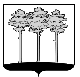 ГОРОДСКАЯ  ДУМА  ГОРОДА  ДИМИТРОВГРАДАУльяновской областиР Е Ш Е Н И Ег.Димитровград  31  мая  2018  года                                                                    №  83/1001   .     О признании утратившим силу (отмене) решения Городской Думы города Димитровграда Ульяновской области первого созыва от 30.09.2009 № 19/255 «Об утверждении Положения о порядке разработки, утверждения, мониторинга реализации инвестиционных программ организаций коммунального комплекса по развитию систем коммунальной инфраструктуры в городе Димитровграде Ульяновской области»Руководствуясь пунктом 2 статьи 22 Федерального закона от 29.12.2014 №458-ФЗ «О внесении изменений в Федеральный закон «Об отходах производства и потребления», отдельные законодательные акты Российской Федерации и признании утратившими силу отдельных законодательных актов (положений законодательных актов) Российской Федерации», частью 14 статьи 81 Устава муниципального образования «Город Димитровград» Ульяновской области, рассмотрев обращение исполняющего обязанности Главы Администрации города Димитровграда Ульяновской области Ю.А.Корженковой от 24.04.2018 №01-19/1790, Городская Дума города Димитровграда Ульяновской области второго созыва решила:1. Признать утратившим силу (отменить) решение Городской Думы города Димитровграда Ульяновской области первого созыва от 30.09.2009 №19/255 «Об утверждении Положения о порядке разработки, утверждения, мониторинга реализации инвестиционных программ организаций коммунального комплекса по развитию систем коммунальной инфраструктуры в городе Димитровграде Ульяновской области».2. Установить, что настоящее решение подлежит официальному опубликованию и размещению в информационно-телекоммуникационной сети «Интернет», на официальном сайте Городской Думы города Димитровграда Ульяновской области (www.dumadgrad.ru).3. Установить, что действие настоящего решения распространяется на правоотношения, возникшие с 01 января 2018 года.4. Контроль исполнения настоящего решения возложить на комитет по финансово-экономической политике и городскому хозяйству (Галиуллин).Глава города ДимитровградаУльяновской области	А.М.Кошаев